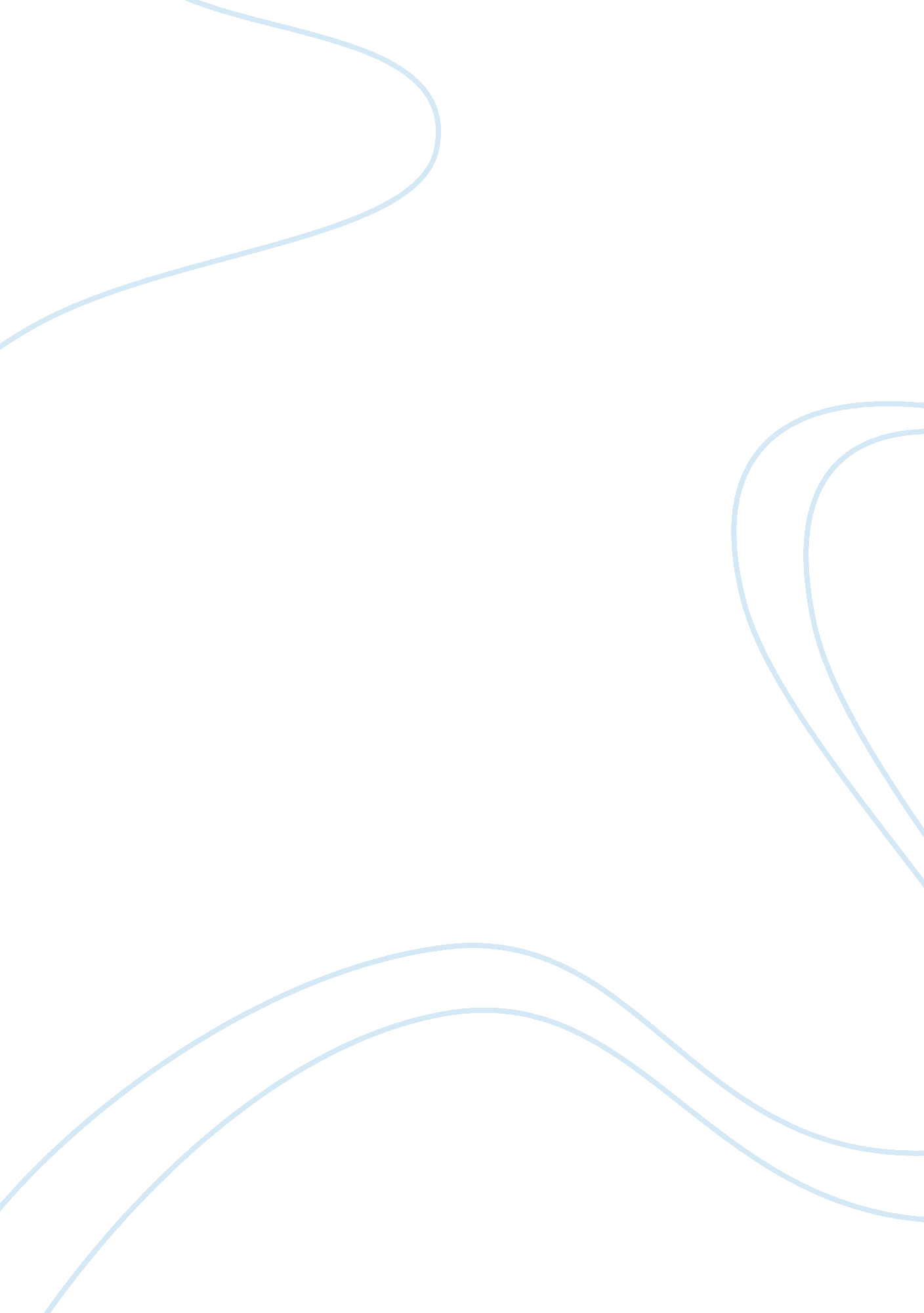 The reasons for successSociology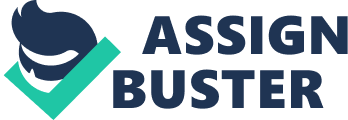 As defined earlier, success is about the achievement of the set goals. It could be relating to business, family, job, way of living life, studies, etc. There are of course some areas when a person needs to be competitive for having the achievement of what he wishes to achieve such as some exams of competitive nature. However, no one is born as competitive. One can develop the required competency with continuous hard work, confidence, perseverance, and belief in self. There are even times when competitive people lose out and the " luck" factor plays a key role. Hence, " fortune" is one factor that can even cause impediments in the way of competitive people. 
Success really depends on what one is searching for in his life. If you are a chain smoker for about 20 years and you are really struggling to remove this habit of smoking and you are able to achieve this, it would be termed as a success. One does not need to be competitive for this. However, if the matter relates to opening a business in a new area where many vendors of similar business exist and your aim relates to having a sufficient market share, then one would require being competitive. Hence, it is highly situational whether competitiveness happens to be the basic ingredient for success or not. Success sometimes happens to be the outcome of only hard work; whereas at other times, it may require all-hard work, luck, confidence, competitiveness, etc. 
Though it is not right to deny " competitiveness" as one of the success factors, it would not be correct to conclude that competitiveness is inevitable to be successful in life or that success can come only to people who are highly competitive. It all depends on what the situation is, what the aim of the person is, and what is the nature of that goal. Nonetheless, competitiveness increases the chances of success fairly. 